NameClassDate3.2 Properties of Parallel LinesIdentify all the numbered angles that are congruent to the given angle. Justify your answers. 1.                                                                    2.  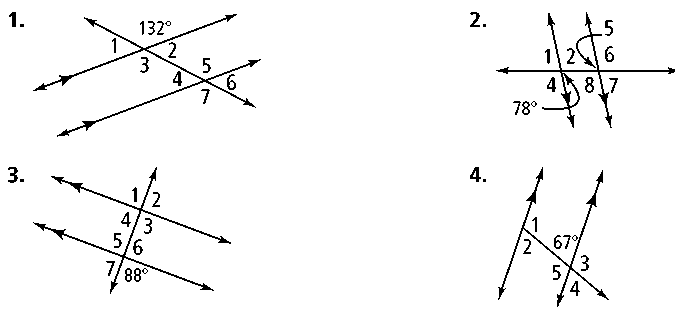 3.                                                                              4. Find m1 and m2. Justify each answer. 5.                                                                     6.  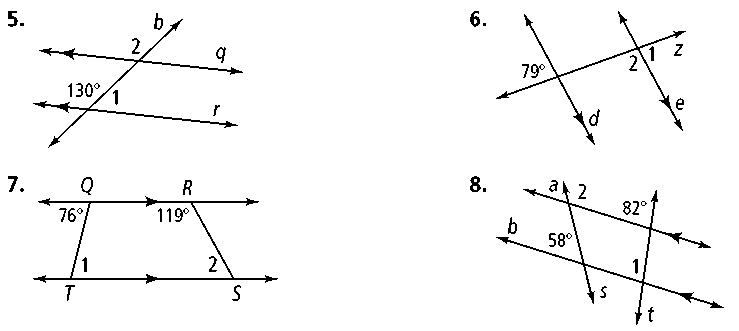 7.                                                                     8. Algebra Find the value of x and y. Then find the measure of each labeled angle.9.                                                                          10. 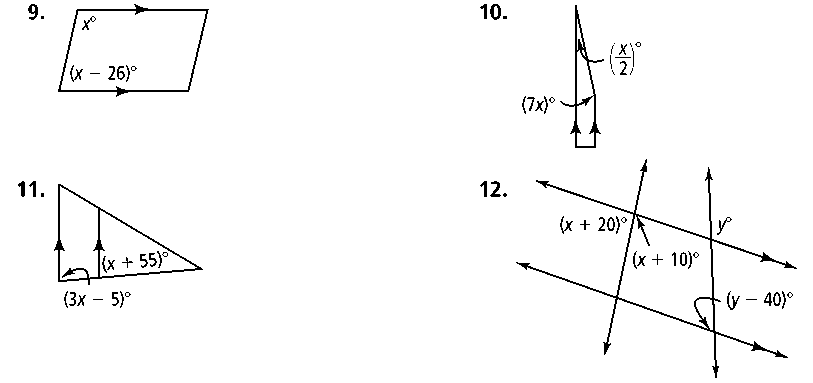                      11.                                                                           12.        13. Write a two-column proof.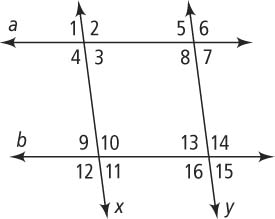 Given: a ║ b, x ║ y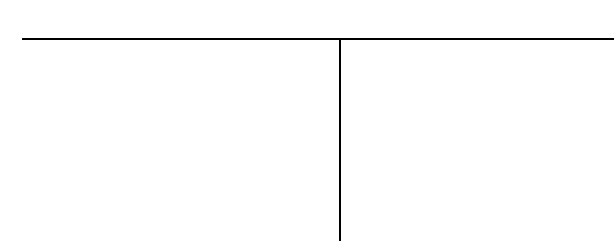 StatementsReasonsProve: 4 is supplementary to 15.14. Error Analysis Which solution for the figure at the right is incorrect? Explain.2x  40 = x + 10	2x  40 + (x + 10) = 180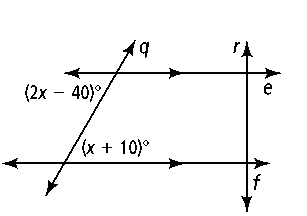 x  40 = 10	3x  30 = 180x = 50	3x = 210x = 7015. A zip line consists of a pulley attached to a cable that is strung at an angle between two objects. In the zip line at the right, one end of the cable is attached to a tree. The other end is attached to a post parallel to the tree. What is the measure of 1? What type of angle pair do 1 and the given angle represent?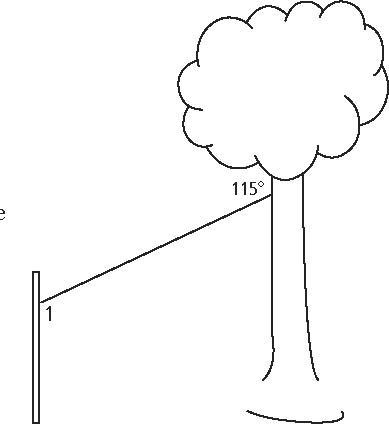 